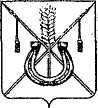 АДМИНИСТРАЦИЯ КОРЕНОВСКОГО ГОРОДСКОГО ПОСЕЛЕНИЯКОРЕНОВСКОГО РАЙОНАПОСТАНОВЛЕНИЕот 09.03.2023   		                                                  			  № 240г. КореновскОб изменении вида разрешенного использования земельногоучастка с кадастровым номером 23:12:0601007:1077,расположенного по адресу: Российская Федерация, Краснодарскийкрай, муниципальный район Кореновский, Кореновское городскоепоселение, город Кореновск, улица Пролетарская,земельный участок 163В/1В соответствии со статьей 85 Земельного кодекса Российской Федерации, статьей 37 Градостроительного кодекса Российской Федерации, с Федеральным законом от 25 октября 2001 года № 137-ФЗ «О введении в действие Земельного кодекса Российской Федерации», решением Совета Кореновского городского поселения Кореновского района от 28 апреля 2021 года № 180 «Об утверждении Положения о порядке организации и проведения публичных слушаний, общественных обсуждений в Кореновском городском поселении Кореновского района» (с изменениями от 25 августа 2021 года № 216, от 26 октября 2022 года № 340), с постановлением администрации Кореновского городского поселения Кореновского района от 6 марта 2023 года № 233 «О предоставлении муниципальному образованию Кореновский район разрешения на                         условно разрешенный вид использования земельного участка с кадастровым номером 23:12:0601007:1077, расположенного по адресу: Российская Федерация, Краснодарский край, муниципальный район Кореновский, Кореновское городское поселение, город Кореновск, улица Пролетарская, земельный              участок 163В/1», Уставом Кореновского городского поселения Кореновского района, администрация Кореновского городского поселения Кореновского района п о с т а н о в л я е т:1. Изменить вид разрешенного использования земельного участка площадью 621 квадратный метр, относящегося к категории «земли населенных пунктов», с кадастровым номером 23:12:0601007:1077, расположенного по адресу: Российская Федерация, Краснодарский край, муниципальный район Кореновский, Кореновское городское поселение, город Кореновск, улица Пролетарская, земельный участок 163В/1 – на условно разрешенный «коммунальное обслуживание».2. Отделу архитектуры и градостроительства администрации Кореновского городского поселения Кореновского района (Киселев) направить настоящее постановление в:2.1. Управление архитектуры и градостроительства администрации муниципального образования Кореновский район для внесения сведений в государственную информационную систему обеспечения градостроительной деятельности муниципального образования Кореновский район.2.2. Филиал Федерального государственного бюджетного учреждения «Федеральная кадастровая палата Федеральной службы государственной регистрации, кадастра и картографии» по Краснодарскому краю для внесения сведений в Единый государственный реестр недвижимости.3. Общему отделу администрации Кореновского городского поселения Кореновского района (Козыренко) официально опубликовать настоящее постановление и обеспечить его размещение на официальном сайте администрации Кореновского городского поселения Кореновского района в информационно- телекоммуникационной сети «Интернет».4. Контроль за выполнением настоящего постановления возложить                  на заместителя главы Кореновского городского поселения Кореновского района, начальника отдела по гражданской обороне и чрезвычайным ситуациям                    С.Г. Чепурного.5. Постановление вступает в силу после его официального опубликования.ГлаваКореновского городского поселенияКореновского района                                                                           М.О. Шутылев